Franklin HiseyFebruary 2, 1860 – May 15, 1938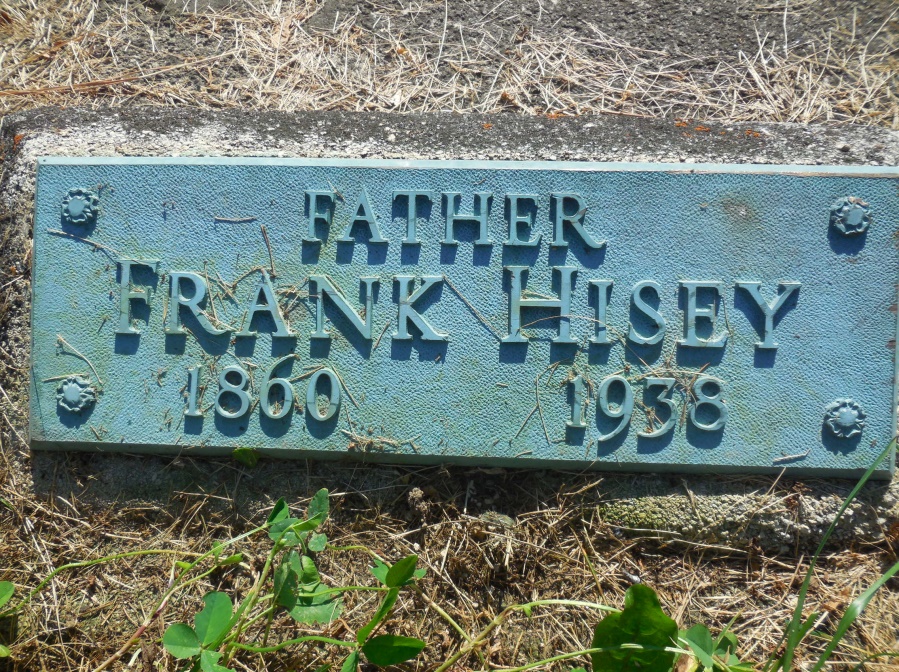 Photo by Cousin BeckyNo obit found at this time